SEMMELWEIS EGYETEM Gazdasáqi Főiqazgatóság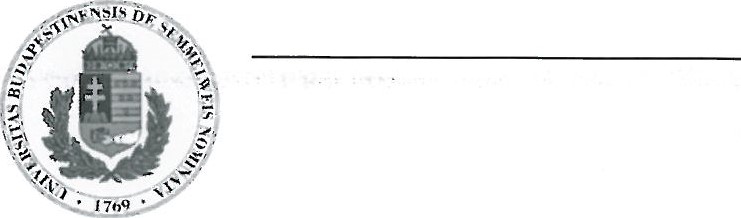 1085 Budapest, VIII. Üllői út 26.Főigazgató : Baumgartnerné Holló IrénTel.: 266-0454E-mail : titkarsag.gfi@semmelweis-univ.huSemmelweis Egyetem	Ikt.szám.• /KMIN1/2019.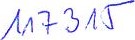 Tárgy: Adatszolgáltatás Uniós projektek keretében használatra átvett eszközök ügyébenTisztelt I. Belgyógyászati Klinika Vezetője, Gazdasági Vezetője!Tisztelt II. Belgyógyászati Klinika Vezetője, Gazdasági Vezetője!Tisztelt I. Sebészeti Klinika Vezetője, Gazdasági Vezetője!Tisztelt II. Sebészeti Klinika Vezetője, Gazdasági Vezetője!Tisztelt Városmajori Klinika Vezetője, Gazdasági Vezetője!Tisztelt I. Szülészeti és Nőgyógyászati Klinika Vezetője, Gazdasági Vezetője!Tisztelt II. Szülészeti és Nőgyógyászati Klinika Vezetője, Gazdasági Vezetője!Tisztelt I. Gyermekgyógyászati Klinika Vezetője, Gazdasági Vezetője! Tisztelt II. Gyermekgyógyászai Klinika Vezetője, Gazdasági Vezetője!Tisztelt Szemészeti Klinika Vezetője, Gazdasági Vezetője!Tisztelt Fül-orr Gégészeti Klinika Vezetője, Gazdasági Vezetője!Tisztelt Pszichiátriai Klinika Vezetője, Gazdasági Vezetője!Tisztelt Neurológiai Klinika Vezetője, Gazdasági Vezetője!Tisztelt Bőrgyógyászati Klinika Vezetője, Gazdasági Vezetője!Tisztelt Urológiai Klinika Vezetője, Gazdasági Vezetője!Tisztelt Arc-állcsont és Szájsebészeti Klinika Vezetője, Gazdasági Vezetője!Tisztelt Radiológiai Klinika Vezetője, Gazdasági Vezetője!Tisztelt Pulmonológiai Klinika Vezetője, Gazdasági Vezetője!Tisztelt Ortopédiai Klinika Vezetője, Gazdasági Vezetője!Tisztelt I. Patológiai Klinika Vezetője, Gazdasági Vezetője!Tisztelt Belső Klinikai Tömb Vezetője, Gazdasági Vezetője!Tisztelt Onkológiai Központ Vezetője, Gazdasági Vezetője!Tisztelt Konzerváló Fogászati Klinika Vezetője, Gazdasági Vezetője!Tisztelt Parodontológiai Klinika Vezetője, Gazdasági Vezetője!Tisztelt Fogpótlástani Klinika Vezetője, Gazdasági Vezetője!Tisztelt Fogászati és Szájsebészti Oktatási Intézet Vezetője, Gazdasági Vezetője!Tisztelt Gyermekfogászati és Fogszabályozási Klinika Vezetője, Gazdasági Vezetője! Tisztelt KÚT Klinikai Tömb Vezetője, Gazdasági Vezetője!Tisztelt Transzplantációs és Sebészeti Klinika Vezetője, Gazdasági Vezetője!Tisztelt MR Kutató Központ Vezetője, Gazdasági Vezetője!Tisztelt Mellkassebészeti Klinika Vezetője, Gazdasági Vezetője!Tisztelt Egészségügyi Hálózat-lrányítási Igazgatóság Vezetője, Gazdasági Vezetője!Tájékoztatom, hogy a TIOP-2.2.8-14-2015-0002 és TIOP-2.3.3-1361-2014-0001 projektek keretében az Egyetem által átvett eszközök a kötelezettségvállalási nyilatkozatban foglaltak alapján az Egyetem használatába kerültek, azonban az Állami Egészségügyi Ellátó Központ (ÁEEK) kizárólagos tulajdonát képezik. Az ÁEEK felszólítása alapján a projektben érintett minden szervezeti egységnek azonnali adatszolgáltatási kötelezettséget kell teljesítenie. A mellékelt táblázat tartalmazza az adatszolgáltatással érintett eszközökre vonatkozó információkat.A leltározásra vonatkozó ÁEEK által elvárt információk: a leltározott helyszín megnevezése a leltározás megkezdésének és befejezésének kelte  a leltározók, leltárellenórök, leltárfelelósök neve, aláírása  a leltárért anyagilag felelős személy nyilatkozata, hogy a leltár megfelel a valóságnak, az abban szereplő adatokért felelősséget vállal  a leltározással szembeni esetleges kifogások  leltári eltérések  felelős vezető neve, aláírása.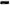 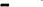 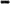 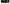 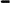 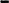 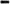 Tekintettel arra, hogy az eszközök jelenlegi státuszáról a TIOP projektben részt vevő szervezeti egységek kötelesek számot adni, ezért kérem a mellékelt eszközök leltározására vonatkozó adatszolgáltatási táblázatnak és a leltárkészítési és leltárkezelési szabályzat 6. számú mellékletének kitöltését és elküldését scannelt formában 2019. december 15-i határidővel toth.orsoly_a@semmelweis-univ.hu mail címre, 1 példányt eredetben pedig a 1085 Budapest, Rökk Szilárd utca 13. /Műszaki Főigazgatóság Gazdasági Feladatait Ellátó Gazdálkodási Osztály/Tóth Orsolya részére.Tisztelettel:Baumgartnerné Holló Irén	Gazdasági Főigazgató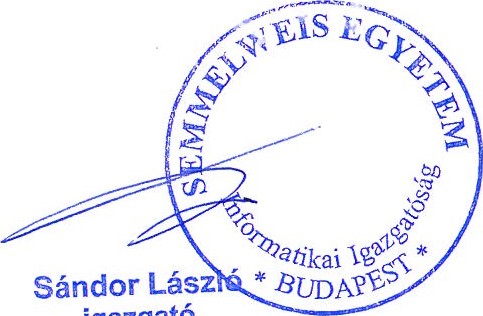 igazgató